R projects 7 and 8Call: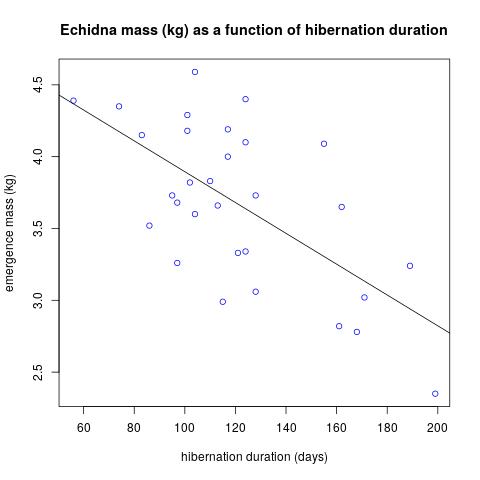 lm(formula = emass ~ dur, data = echidna)Residuals:     Min       1Q   Median       3Q      Max -0.74428 -0.32936 -0.01557  0.29868  0.78492 Coefficients:             Estimate Std. Error t value Pr(>|t|)    (Intercept)  4.968240   0.302352  16.432 6.54e-16 ***dur         -0.010730   0.002413  -4.447 0.000125 ***---Signif. codes:  0 ‘***’ 0.001 ‘**’ 0.01 ‘*’ 0.05 ‘.’ 0.1 ‘ ’ 1Residual standard error: 0.4376 on 28 degrees of freedomMultiple R-squared:  0.414,	Adjusted R-squared:  0.3931 F-statistic: 19.78 on 1 and 28 DF,  p-value: 0.0001254The regression line has equation: y= 4.968240-0.010730x. Thus, we expect the mass of an echidna that hibernates for 150 days to be about 4.968240-0.010730(150)=3.359 kg.Checking to see if the residuals are plausibly normally distributed with mean 0 and a common variance:There’s no obvious pattern in the Residuals vs Fitted plot.The Normal Q-Q plot shows some consistent departure from the line at the lower tail. This is fairly minor, though it would prompt me to check some of the more extreme measurements: perhaps there was measurement error or some circumstance (disease, flooding of burrow, etc.) that might lead me to exclude certain observations from the model.The model seems reasonable and so we have highly significant evidence (p-value 0.000125) for a link between emergence mass and hibernation duration. Out estimate of R-squared is 0.414, meaning that 41.4% of the variation in emergence mass is due to variation in hibernation duration. The correlation is negative.Call: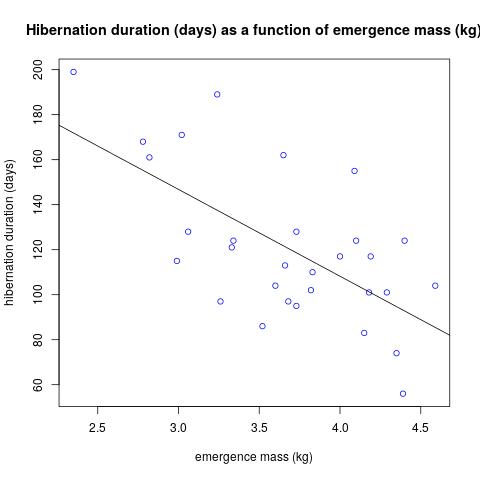 lm(formula = dur ~ emass, data = echidna)Residuals:    Min      1Q  Median      3Q     Max -40.705 -19.564  -2.493  17.969  51.492 Coefficients:            Estimate Std. Error t value Pr(>|t|)    (Intercept)  262.512     32.207   8.151 7.13e-09 ***emass        -38.582      8.675  -4.447 0.000125 ***---Signif. codes:  0 ‘***’ 0.001 ‘**’ 0.01 ‘*’ 0.05 ‘.’ 0.1 ‘ ’ 1Residual standard error: 26.24 on 28 degrees of freedomMultiple R-squared:  0.414,	Adjusted R-squared:  0.3931 F-statistic: 19.78 on 1 and 28 DF,  p-value: 0.0001254The regression line has equation: y= 262.512-38.582x, thus we expect the hibernation duration of an echidna with an emergence mass of 4 kg to have been about 262.512-38.582(4)=108 days.Checking to see if the residuals are plausibly normally distributed with mean 0 and a common variance: these plots are essentially the same as for the linear model in the other direction. Note that we have exactly the same p-value and R-squared. The correlation is still negative.Call: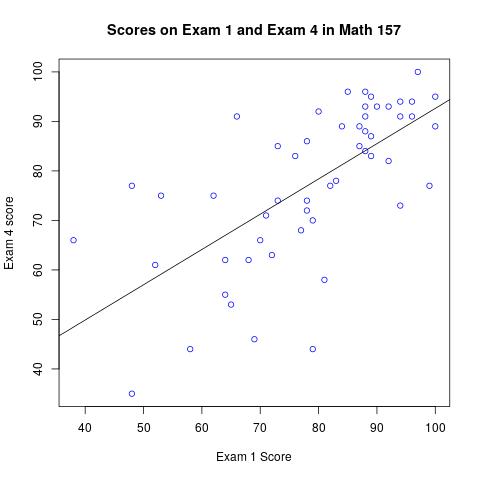 lm(formula = e4 ~ e1)Residuals:    Min      1Q  Median      3Q     Max -33.674  -5.261   1.626   7.764  22.590 Coefficients:            Estimate Std. Error t value Pr(>|t|)    (Intercept)  21.3822     8.9714   2.383   0.0209 *  e1            0.7125     0.1119   6.369  5.4e-08 ***---Signif. codes:  0 ‘***’ 0.001 ‘**’ 0.01 ‘*’ 0.05 ‘.’ 0.1 ‘ ’ 1Residual standard error: 11.89 on 51 degrees of freedom  (7 observations deleted due to missingness)Multiple R-squared:  0.443,	Adjusted R-squared:  0.4321 F-statistic: 40.56 on 1 and 51 DF,  p-value: 5.396e-08Based on the R-squared of 0.443 and the generally good fit of the regression line to the data, it would not be unreasonable to drop exam 4. This would not be likely to change grades on average, however individual students might have very different grades. These individuals are the points in the plot far from the regression line.Analysis of the residuals shows some cause for concern: variation seems to be smaller for higher scores (seen the Fitted vs Residuals plot) and there’s a significant drop below the line in the Normal-QQ plot. However, the model seems generally okay and I think we have strong evidence for a connection between the exam scores.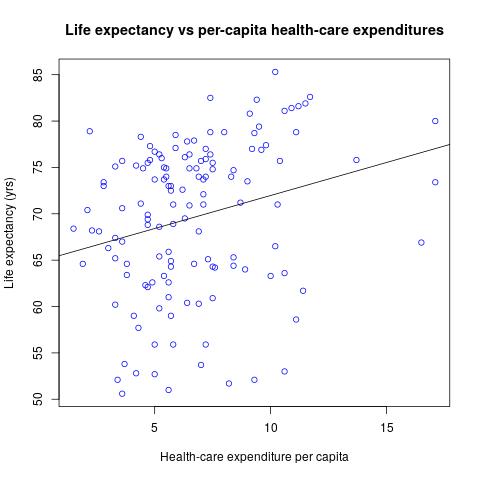 Call:lm(formula = LE ~ H, data = cia)Residuals:    Min      1Q  Median      3Q     Max -19.404  -5.809   2.102   6.294  13.181 Coefficients:            Estimate Std. Error t value Pr(>|t|)    (Intercept)  64.8541     1.7473  37.116  < 2e-16 ***H             0.7123     0.2397   2.971  0.00353 ** ---Signif. codes:  0 ‘***’ 0.001 ‘**’ 0.01 ‘*’ 0.05 ‘.’ 0.1 ‘ ’ 1Residual standard error: 8.042 on 132 degrees of freedomMultiple R-squared:  0.06267,	Adjusted R-squared:  0.05557 F-statistic: 8.826 on 1 and 132 DF,  p-value: 0.003529We see a weak positive correlation between health-care expenditures and life expectancy (R-squared is just 0.06267). The Normal Q-Q plot of the residuals shows some series wiggles, so we should be cautious with the p-value of 0.00353. However, I think it’s still safe to conclude that there is some connection between  health-care expenditures and life expectancy.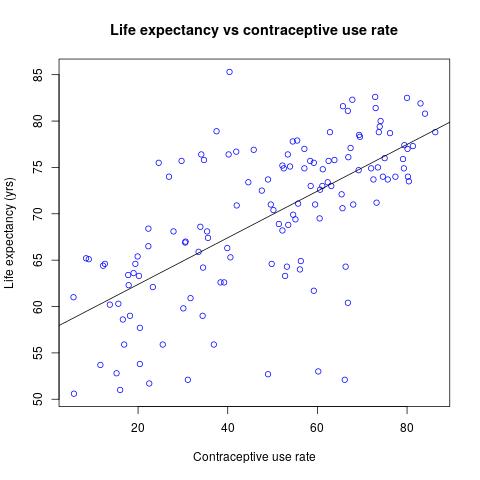 Call:lm(formula = LE ~ CU, data = cia)Residuals:     Min       1Q   Median       3Q      Max -21.8831  -2.9337   0.3237   3.7005  17.7815 Coefficients:            Estimate Std. Error t value Pr(>|t|)    (Intercept) 57.35633    1.32539   43.27   <2e-16 ***CU           0.25154    0.02485   10.12   <2e-16 ***---Signif. codes:  0 ‘***’ 0.001 ‘**’ 0.01 ‘*’ 0.05 ‘.’ 0.1 ‘ ’ 1Residual standard error: 6.233 on 132 degrees of freedomMultiple R-squared:  0.4371,	Adjusted R-squared:  0.4328 F-statistic: 102.5 on 1 and 132 DF,  p-value: < 2.2e-16This time we see a much stronger positive correlation (R-squared is 0.4371). Again the Normal Q-Q plot of residuals shows some cause for concern. However, this data is clearly showing a much stronger connection between contraceptive use and life expectancy. Based on this, it seems that increasing the use of contraception is a more reliable way of increasing life expectancy than is spending more on health care. This may be because more contraceptive use means that people can make more careful choices about when they become pregnant and thus maternal and childhood mortality decreases. It may also be that there is a confounding variable: some other thing that is related to both. Perhaps countries with more gender equality have both higher rates of contraceptive use and higher life expectancy because women get better (more equal) health care.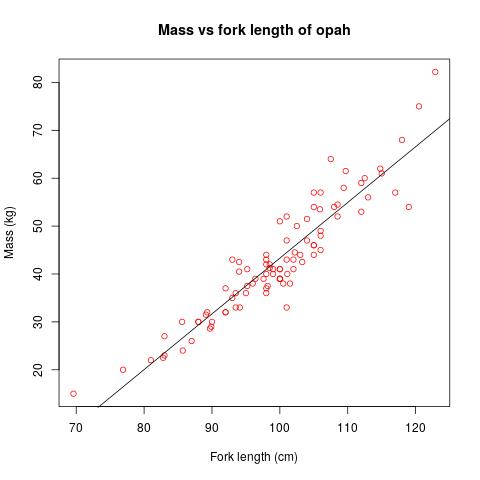 Call:lm(formula = m ~ f, data = opah)Residuals:     Min       1Q   Median       3Q      Max -11.4718  -2.6969  -0.6542   3.0093  12.2469 Coefficients:             Estimate Std. Error t value Pr(>|t|)    (Intercept) -73.04427    4.79306  -15.24   <2e-16 ***f             1.16353    0.04792   24.28   <2e-16 ***---Signif. codes:  0 ‘***’ 0.001 ‘**’ 0.01 ‘*’ 0.05 ‘.’ 0.1 ‘ ’ 1Residual standard error: 4.421 on 89 degrees of freedomMultiple R-squared:  0.8688,	Adjusted R-squared:  0.8674 F-statistic: 589.6 on 1 and 89 DF,  p-value: < 2.2e-16Although this seems like a pretty good fit, the plot of Residuals vs Fitted shows signs of a pattern and the Normal Q-Q plot of residuals is pretty wiggly. It makes sense to look at logarithms because mass should be roughly proportional to volume, which in turn should be roughly proportional to the cube of the fork length:mass = C*(F^3) for some constant C. Thus log(mass) = logC + 3logF. This is a linear relationship between the logarithms of the mass and the fork length.Call: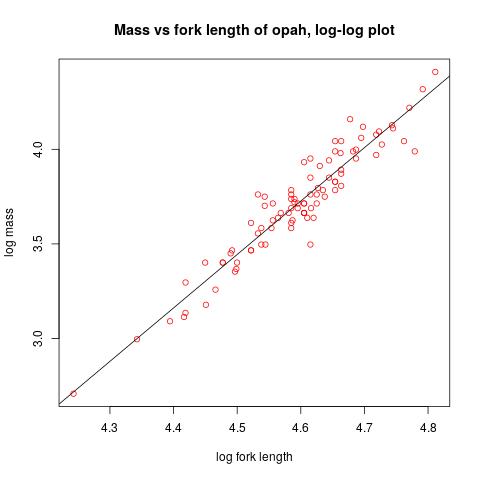 lm(formula = log(m) ~ log(f), data = opah)Residuals:      Min        1Q    Median        3Q       Max -0.272676 -0.069112 -0.007057  0.051664  0.225111 Coefficients:            Estimate Std. Error t value Pr(>|t|)    (Intercept) -9.26697    0.44877  -20.65   <2e-16 ***log(f)       2.82466    0.09762   28.93   <2e-16 ***---Residual standard error: 0.09255 on 89 degrees of freedomMultiple R-squared:  0.9039,	Adjusted R-squared:  0.9028 F-statistic: 837.2 on 1 and 89 DF,  p-value: < 2.2e-16